TÍTULO DO PROXECTO DE TRANSFERENCIAEMPRESA SOLICITANTEEMPRESA SOLICITANTEEMPRESA SOLICITANTEEMPRESA SOLICITANTEEMPRESA SOLICITANTERAZÓN SOCIALCIFemailTELÉFONODirecciónRepresentante legalRepresentante legalRepresentante legalNOME APELIDOSNIFGRUPO DE INVESTIGACIÓNGRUPO DE INVESTIGACIÓNGRUPO DE INVESTIGACIÓNNOME DO GRUPOIP (Nome e apelidos)CENTROMECANISMO DE TRANSFERENCIAEnumerar, se procede, EVIDENCIAS DO ÉXITO DA TRANSFERENCIA (contratos de transferencia, patentes, abono de regalías, vendas, impacto en facturación, etc.). Acreditar adxuntando enlaces web, documentos escaneados, etc.Resumo do PROXECTO (adxuntar archivo coa memoria- máx. 15 páxinas)Resumo do PROXECTO (adxuntar archivo coa memoria- máx. 15 páxinas)Resumo do PROXECTO (adxuntar archivo coa memoria- máx. 15 páxinas)Resumo do PROXECTO (adxuntar archivo coa memoria- máx. 15 páxinas)Resumo do PROXECTO (adxuntar archivo coa memoria- máx. 15 páxinas)Resumo do PROXECTO (adxuntar archivo coa memoria- máx. 15 páxinas)Resumo do PROXECTO (adxuntar archivo coa memoria- máx. 15 páxinas)Resumo do PROXECTO (adxuntar archivo coa memoria- máx. 15 páxinas)SINATURA DO REPRESENTANTESINATURA DO REPRESENTANTESINATURA DO REPRESENTANTESINATURA DO REPRESENTANTESINATURA DO REPRESENTANTESINATURA DO REPRESENTANTESINATURA DO REPRESENTANTESINATURA DO REPRESENTANTELugar e dataLugar e dataLugar e dataLugar e dataLugar e dataLugar e dataLugar e dataLugar e data,dede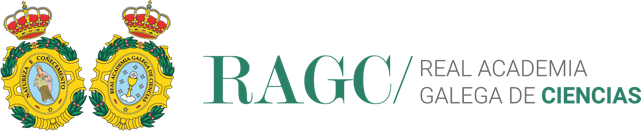 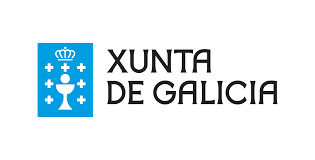 NOTA ADXUNTOSAdxuntar nun único arquivo en formato PDF, máximo 5MB, formulario, autorizacións, documentos acreditativos, patentes, etc.